LANJET F4 JOINT EXAMINATION – 2020Kenya Certificate of Secondary Education233/3 CHEMISTRYPAPER 3DECEMBER,  2020PAPER 1 MARKINGa) Table 1Complete Table CTTrends Td Decimal (D) 	Decimal- consistence in use of decimal on temperature readings 0.0,0, 0.5Trends – constant, steady rise, constant then drop.Complete table – if a candidate has filled the table a ward full mark.ii Labelling and axis LA.½   Plots (p)   Scale (s) ½  Extrapolation (ex) iii) T2-T1 = T	Highest temperature on extrapoliated graph b) Complete table CTDecimal D Accuracy (A) ±0.1	± 0.2½                            Beyond ± 0.2 award 0mrkPrinciples of averaging (P.A)Values averaged must be within ± 02 of each.Find answer F.Ab (ii) Molarities X titre value½ 	1000  Correct answer ½II Moles ratio 1:1½    Answer in I ½III Answer in II x 250 ½	25   Correct answer ½IV Molarities acid x 50 	1000   Correct answer V. Answer in IV – answer in III     Correct answer VIMoles ratio 1:2 ½    Answer in V/2     Correct answer½C      H = McØ=50 x 4.2 x    T.= Correct answer Answer in C          Answer in VINB penalize ½ for missing sign and wrong unit.2. i) White precipitate formed 			Ca2+ 	Ba2+	Present. All = 	Pb2+                                          2 =½	1 = 0II NO white precipitate 	Pb2+ Absent½                                                                                                                  Ca2+         Present½	Ba2+III No white precipitate	SO42-                                                                                                                  SO32-	Absent   3 =                                                                              CO32-                                   2 = ½                                             				       1 = 0IV No white precipitate.	Cl - Absent	SO42-	      ignore	SO32-	Absent	CO32-ii) Shining aluminum foil dissolves forming grey solution 	NO3- presentsGas produce turn red litimus paper blueBlue litmus remain blue 3. a) Burns with yellow sooty/ smoky flame	C=C or – C ≡ C- Presentb) Solid dissolves on colorless solution  ½	Polar compound ½	Polar organic substance.i) PH3	strong acidic solution 	Reject strong acid.ii) Purple potassium manganate vii turns colorless.  	C=C or – C ≡ C- Reject solution turn colorless 	R- OH½  Presentiii)Orange bromine water turn colorless	C=C or – C ≡ C- Present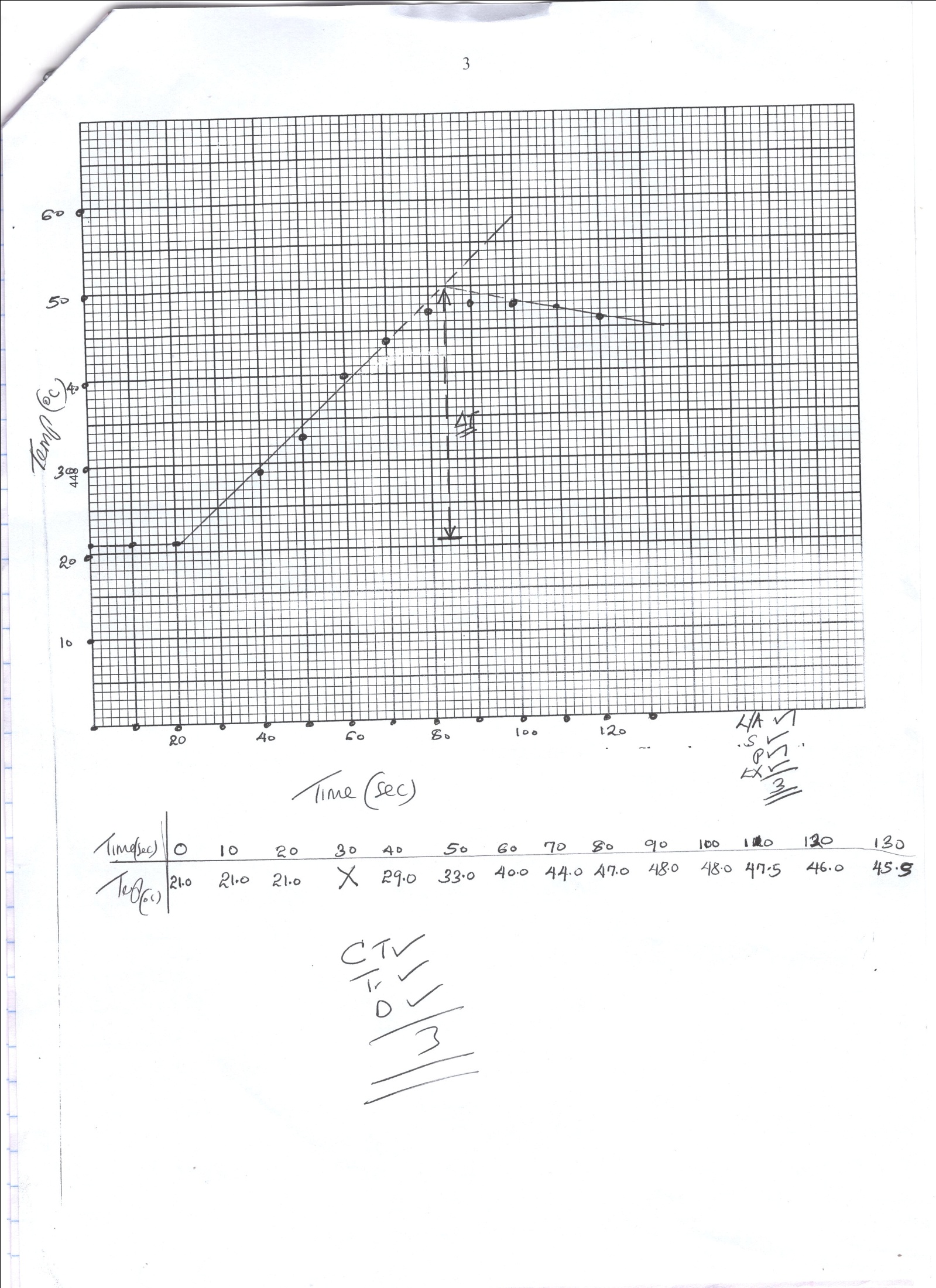 